Разгадай филворд. Тема - школаПрочитай пословицы и поговорки о лете. Подумай, почему так говорятВ августе серпы греют, вода холодит.Лето припасает, зима поедает.Готовь сани летом, а телегу - зимой.Раскрась картинку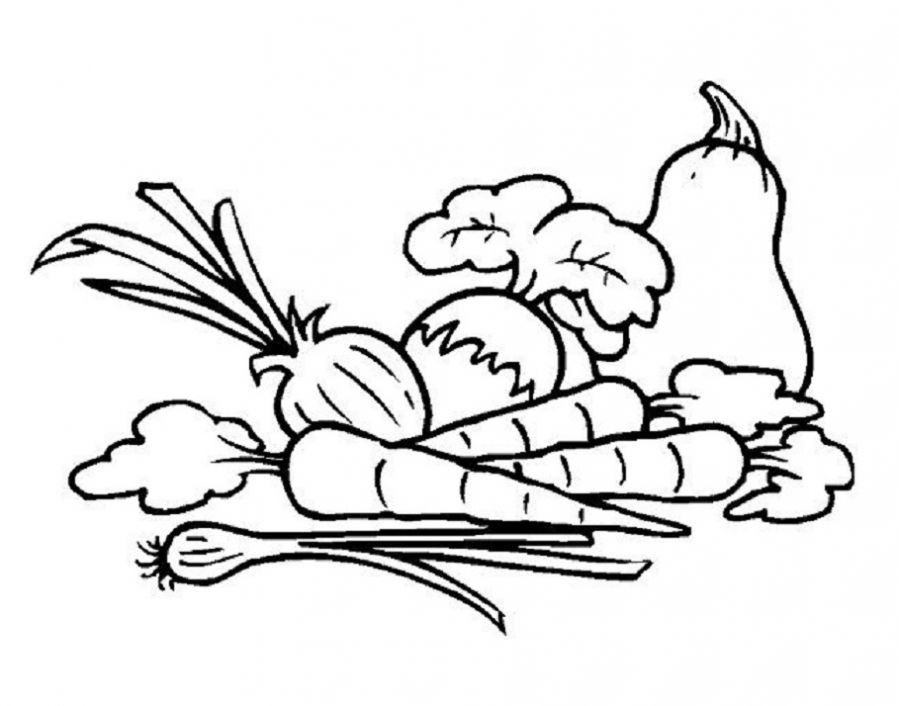 ГЛОБЬАТРДРСУЛЕФАИОППОРТКРТЕДНЕЕИЕКНАЛВННПИЛТЕКИАЛНИРТОПДАСТАДЬОЗ